Количество воспитанников по группам в 2020-2021 учебном году на 14.04.2021 г.Приказ "Об отчислении " № 529 от 14.04.2021 г.Отчислено: 1 ребенок из группы  № 6  корпус 1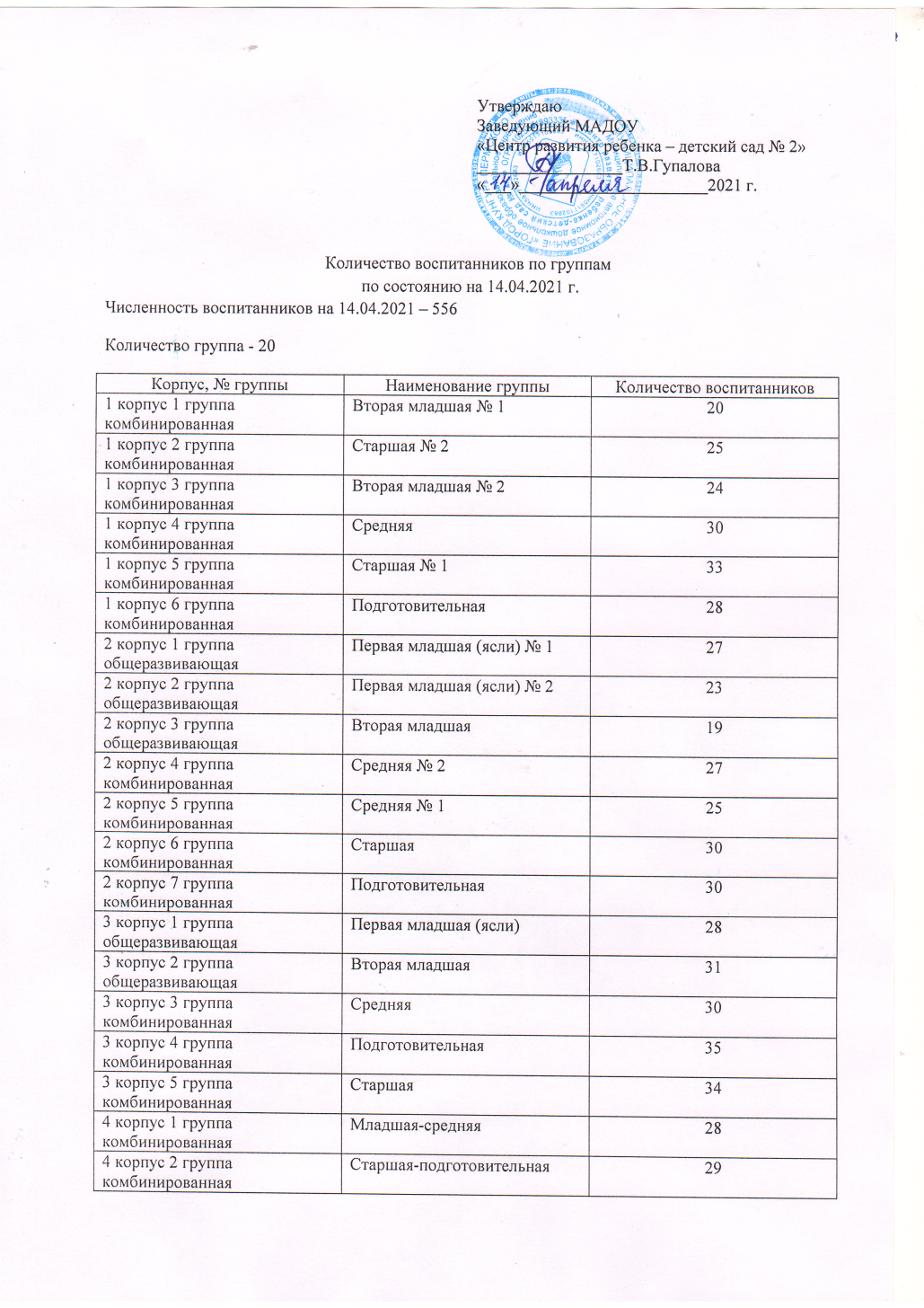 